Membership FormThe WLMS Boosters supports all Performing Arts at Wilde Lake Middle School, including the Band, Orchestra, Chorus, and Drama. Money raised by the Boosters is used for things like: Sheet Music, New Instruments, Guest Composers, Accompanists, Instrument Repairs, and other related expenses.Please support your children by joining the Boosters and volunteering throughout the year.Member(s) Name(s): ____________________________________________ Phone: _______________________Email address: __________________________________________________________________________________________________Student Name(s)/Grade:______________________________________________________________________My student is participating in (circle):          Band          Orchestra         Chorus          DramaMinimum Membership Dues are $5.00 per family, however additional donations are always appreciated and are tax deductible. Select your Membership Level below.  Checks can be made out to the Wilde Lake Middle School Boosters.  Check here if you would like an electronic receipt for your tax deductible donation.  There are many volunteer opportunities throughout the year. Parents are always needed to help setup for concerts, keep order backstage, and sell concessions during intermissions. Check your interests below, but remember you can always volunteer as the event draws near!Questions? Email: WLMSBoosters@yahoogroups.com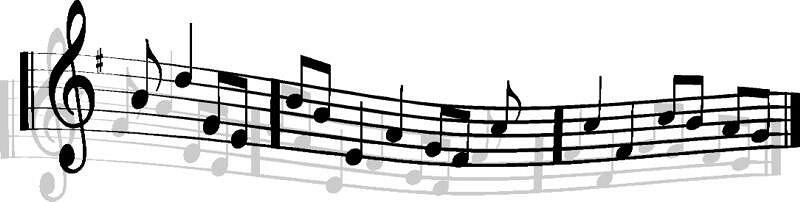  Basic $5.00 Poco $10.00 Largo $25.00  Andante $50.00  Allegro $75.00  Presto >$75.00 Band: Backstage Help Stage setup ConcessionsOrchestra: Backstage Help Stage setup ConcessionsChorus: Backstage Help Stage setup ConcessionsFundraising: Restaurant Fundraisers Restaurant Fundraisers